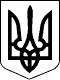 ЗВЯГЕЛЬСЬКИЙ МІСЬКИЙ ГОЛОВАРОЗПОРЯДЖЕННЯ 26.12.2022   			                                   № 356 (о)______________Про розгляд  зауважень, пропозицій і доручень, висловлених депутатами та міським головою під час проведення двадцять восьмої сесії міської ради восьмого скликанняКеруючись пунктами 2, 7, 19, 20 частини четвертої статті 42 Закону України «Про місцеве самоврядування в Україні», статтею 23 Закону України «Про статус депутатів місцевих рад», статтею 48 Регламенту Новоград-Волинської міської ради восьмого скликання, враховуючи зауваження, пропозиції і доручення, висловлені депутатами міської ради та міським головою під час проведення двадцять восьмої сесії міської ради восьмого скликання:1. Керівникам виконавчих органів міської ради вжити заходи з розгляду та виконання зауважень, пропозицій і доручень депутатів міської ради та міського голови, які висловлені під час проведення двадцять восьмої сесії міської ради восьмого скликання, що додаються.2. Посадовим особам, зазначеним у додатку, до 01.02.2023 надати інформацію про виконання цього розпорядження секретарю міської ради Гвозденко О.В. та в електронному вигляді організаційному відділу міської ради для узагальнення та інформування на черговій сесії міської ради восьмого скликання.3. Контроль за виконанням цього розпорядження покласти на секретаря міської ради  Гвозденко О.В. Міський голова	                                                                      Микола БОРОВЕЦЬДодаток до розпорядження міського голови_26.12.2022___      №_356 (о)______Зауваження, пропозиції і доручення депутатів міської ради та міського голови, які висловлені під час проведення двадцять  восьмої сесії міської ради восьмого скликання     Керуючий справами виконавчого комітету     міської ради                                                                                                  Олександр ДОЛЯ№ з/пКим внесено пропозицію,  дорученняЗміст пропозицій та зауваженьПосадові особи міської ради, відповідальні за розгляд та реалізацію 1Постійна комісія(Литвин П.М.)Внести на розгляд комісії з питань топоніміки та охорони культурної спадщини при виконавчому комітеті міської ради пропозицію щодо присвоєння вулиці імені Андрія Верхогляда.Борис Н.П.Широкопояс О.Ю.2 Погоджувальна рада (Боровець М.П.)Сформувати список самовільно встановлених об’єктів і споруд і розробити Порядок взаємодії виконавчих органів міської ради стосовно демонтажу зазначених об’єктів та внести відповідний проект рішення на розгляд чергової сесії міської ради. Демяненко Н.Б. Володіна А.В.3Погоджувальна рада(Боровець М.П.)З’ясувати інформацію щодо намірів власника  земельної ділянки за межами Майтрівського старостинського округу  Олейника І.О. стосовно подальшого використання зазначеної земельної ділянки.Демяненко Н.Б.4Протокольне доручення пленарного засідання згідно пропозиції депутата Колотова С.Ю.  (Боровець М.П.)Підготувати звернення до районної військової адміністрації з проханням надати інформацію щодо подальших намірів відносно облаштування опалення другого і третього поверхів будівлі на вул.Олександра Чернявського (Ушакова), 34.Годун О.В.5Протокольне доручення пленарного засідання згідно пропозиції депутата  Рассадіна А.О.(Боровець М.П.)Спільно з юридичним відділом міської ради опрацювати питання щодо надання   грошової допомоги мешканцям приватного сектору на часткове відшкодування вартості закупівлі електрогенераторів для власних потреб та розробити відповідну Програму. Годун О.В.6 Протокольне доручення пленарного засідання згідно пропозиції депутата   Колотова С.Ю.(Боровець М.П.)Спільно зі старостами опрацювати питання щодо придбання  генераторів на кожний старостинський округ або шляхом залучення гуманітарної допомоги та за необхідності внести відповідні пропозиції на розгляд чергової сесії міської ради.  Доля О.П.Годун О.В.7Протокольне доручення пленарного засідання(Боровець М.П.)Провести робочі наради за участю Спортивної ради міської територіальної громади та голів громадських організацій футбольних клубів  щодо  видатків на фінансування змагань у 2023 році та внести відповідні пропозиції на розгляд чергової сесії міської ради.Борис Н.П.Нєпша А.Ю.8Протокольне доручення пленарного засідання    (Рассадін А.О.)Опрацювати питання щодо оптимізації штатної чисельності працівників і видатків в галузі освіти та внести відповідні пропозиції.Ващук  Т.В.